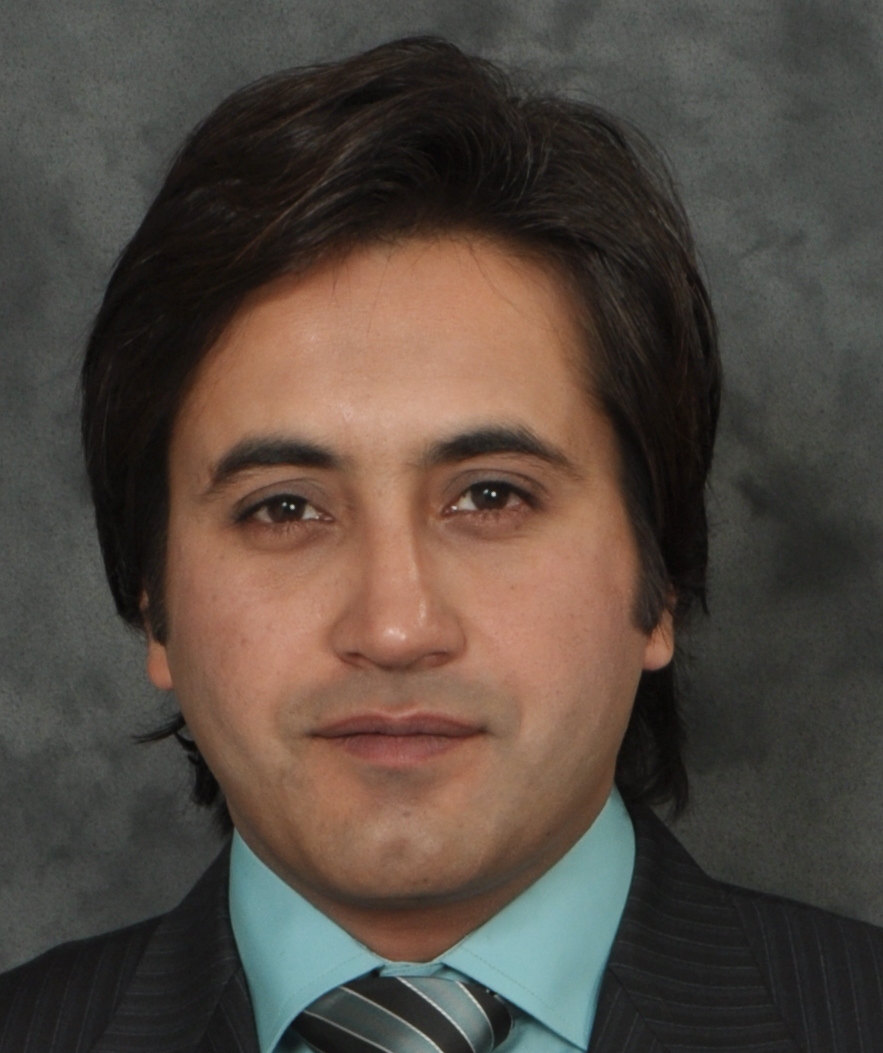 Workshops, Seminars and Courses Attended Curriculum VitaePERSONAL INFORMATIONSurnameJahanNameJahanzebPostal addressHouse No.65, Block 1, Sector C1 Township, Lahore – 54900Telephone+92-300-4152010E-mailjahanzeb@ue.edu.pkNationalityPakistaniDate of birth12.04.1984Education and training• Date (from – to)2010-2013• Name and type of organisation providing education and training University of Management and TechnologyDuration of the program of study 3 Years• Principal subject Applied  Linguistics• Title of qualification awarded M.Phil Applied Linguistics • Research focus or interestComputer Mediated Communication• Title of the ThesisDiachronic Analysis of Orthographic Patterns of Computer Mediated CommunicationCGPA3.17DistinctionI topped my session among boys.• Date (from – to)2003-05• Name and type of organisation providing education and training University of the Punjab, LahoreDuration of the Program of Study 2 Years• Principal subject English Literature• Title of qualification awarded Master of Arts English (Topper of my session)Final mark obtained2nd  Division• Date (from – to)2001-03• Name and type of organisation providing education and training Forman Christian College LahoreDuration of the program of study 2 Year • Principal subject English Literature, Political Science• Title of qualification awarded Bachelors of ArtsFinal mark obtained2nd  Division• Date (from – to)1999-2001• Name and type of organisation providing education and training Board of Intermediate and Secondary Education, RawalpindiDuration of the program of study 2 Years• Principal subject Political Science• Title of qualification awarded Faculty of Arts (HSSC)Final mark obtained743/1100 with distinction of first position in the whole Rawalpindi Board• Date (from – to)1997-2001• Name and type of organisation providing education and trainingBoard of Intermediate and Secondary Education, SargodhaDuration of the program of study 2 Years• Principal subject Arts• Title of qualification awardedFaculty of Arts (SSC)Final mark obtained569/800 with distinction of second position in Sargodha Board acquiring a Silver MedalYear2003• Name and type of organisation providing education and trainingUniversity of the Punjab, Lahore• Title of qualification awardedDiploma English Spoken SkillsFinal mark obtainedAPublications and conference papersAuthor(s) and titleJahanzeb Jahan, Kiran JahanzebDiachronic Change in English Orthography with Proliferation of CMCLanguageEnglishConferenceFirst National Conference on English Language and LiteraturePlaceUniversity of Education, Lahore, PakistanPublished BookUnderstanding English Language and Communication SkillsLanguageEnglishYear2016PlaceLahore, PakistanPublished BookPrologue to the Canterbury Tales (A Critical Book on the 14th Century Poem of Chaucer)LanguageEnglishYear2009PlaceLahore, PakistanPublished BookRape of the Lock (A Critical Book on the 18th Century Poem of Alexander Pope)LanguageEnglishYear2008PlaceLahore, PakistanPublished BookMuhammad ﷺ the Messenger; The Crown of Creation LanguageEnglish. First Ever Poem on the life of Holy Prophet ﷺ Using Alliteration in All the Lines.Year2008PlaceLahore, Pakistan (Under Publishing Process)Author(s) and titleJahanzeb Jahan, Kiran JahanzebSemantic Change in English Language: Social Media NeologismsLanguageEnglishConferenceFirst Interational Conference on English Language and LiteraturePlaceUniversity of Education, Lahore, Pakistan, December 2018Author(s) and titleJahanzeb Jahan, Ghumama AmjadEffect of Political Rhetoric in Developing Aggression and Political Violence among PeopleLanguageEnglishConferenceInterational Conference on English Language and LiteraturePlaceUniversity of Management & Technology, Lahore, Pakistan, March 2019Author(s) and titleJahanzeb Jahan, Hafiz Syed Yasir MehmoodInferiority Complex Syndicated with the Language: A Psychological FacetLanguageEnglishConferenceInterational Conference on English Language and LiteraturePlaceUniversity of Education, Lahore, Pakistan, December, 2018.Author(s) and titleJahanzeb Jahan, Hafiz Syed Yasir MehmoodE-Learning Stratagem in Escalation of Learning Termination: An Orthodox ComparisonLanguageEnglishConferenceInterational Conference on English Language and LiteraturePlaceUniversity of Education, Lahore, Pakistan, 2019.Author(s) and titleJahanzeb Jahan, Kanwal ShehzadiParveen Shakir’s Poetry and Foregrounded Irregularities in Her PoetryLanguageEnglishConferenceInternational Conference on English Language and LiteraturePlaceUniversity of Education, Lahore, Pakistan, 2019.Author(s) and titleJahanzeb Jahan, Zuha WarsiThe Effect of Illustration on the Comprehension of Comic Book ReadersLanguageEnglishConferenceInterational Conference on English Language and LiteraturePlaceUniversity of Education, Lahore, Pakistan, 2019.Author(s) and titleJahanzeb Jahan, Ushna Hafeez, Kainat ImdadLinguistic Colonization of Decolonized Nation: An Interrogation of Institutes Offering Spoken English CoursesLanguageEnglishConferenceInterational Conference on English Language and LiteraturePlaceUMT, Lahore, Pakistan, March 2019.Conferences Attended and Managed5th Nov 2007 to 7th Nov 2007First International Conference on Quality Teacher Education, Promises and Practices.26th March 2008 to 28th March 2008International Conference on Transforming Teacher Education, Improving Practicum and Internship. 24-26th March, 20175th International Conference on Education in Pakistan: Building Bridge between Mathematics, Science & Technology and Teacher EducationDecember 2017National Conference on English Language and Literature (NCELL)20181st National Conference on Counter Balancing Politics and Aesthetics in Pakistani Literature by University of Punjab and Higher Education Commission. 2018International Conference on English Language, Literature and teaching (ICELLT)2018Participated and Contributed in  2nd Annual English Poetry Recitation in University of Education. August to November 2008CAL Course (Computer Assisted Learning) from Agha Khan University, Karachi (August to November 2008)12th Nov to 14th Nov 20087 Habits of Highly Effective People, A Signature Programme. (12th Nov to 14th Nov 2008)8th-9th May, 201502 Day Orientation Workshop on Policy Guidelines for Semester Examination System, by Higher Education Commission, Pakistan9th June, 2015Seminar on Latest Trends in ELT & Status of Language Teaching at UE3rd-6th August, 2015Assessing Research Proposal in IBA Karachi by Higher Education Commission28th December, 2016Seminar on “Producing Effective Graduates: A Challenge for Quality Assurance in Higher Education” by Virtual University and University of Education, Lahore.20th-22nd September, 2017Training on Testing and Evaluation by Higher Education Commission, PakistanTest / CertificationsIELTSOver all 7 Bands (Speaking 7.5, Listening 7.5, Reading 6.5, Writing 6.5)Diploma English Spoken Skills, Passed with A GradeProfessional work Experience• Date (from – to)October 2007 to date• Name and address of university University of Education, Lahore-Pakistan.• PositionLecturer Officer (BS 87)• Type of employmentPermanentMajor Duties and Tasks Performed- Taught English language and literature courses at masters level- Member of Toastmasters International- Supervised a number of Thesis- Revised, Proof read and Edited BS English and MA English Scheme of Studies- Working as internal incharge Examinations since 2014- Worked as Focal Person Prime Minister’s National Laptop Scheme since 2014- Managing UMS (University Management System) at Campus Level- Worked as Convener Registration Committee in National conference of English language and      literature (NCELL).-Worked as Convener Registration Committee in International Conference on English Language, Literature and Teaching (ICELLT)- Organised many seminars and trained the teachers in few training programs.- Working as Incharge Sports Committee of my Campus since 2016-Workied as Convener Registration Committee in International Conference of QEC in 2019Personal skills and competences Mother tongueUrduOther language(s)English       • reading Proficient       • writing Proficient       • speakingProficient       Outstanding Personal AchievementsI won the story writing competition in Sub-region.I stood 1st in class in my entire academic career.I topped Sargodha Board in Matriculation (Arts)I topped Rawalpindi Board in Inter (Part-I).I topped my class in M.A English. (F.C College Lahore)Technical skills and competences Microsoft Office (Word, Excel, PowerPoint, Publisher)SPSSCo-curricular ActivitiesI have served as the President of Musical Society of F.C College Lahore.I have been the Class Representative in my M.A Session.I also worked as the Vice-President of English Literary Circle.I have been the General Secretary of Forman Christian Environmental Club.Major Subjects TaughtOut of many, I have taught and enjoyed the following courses to the best of students’ satisfaction:i). Classical Poetry:ii). Romantic and Modern Poetryiii). Proseiv) American Literaturev) English Language Communication Skillsvi) 18th Century Novelvii) Methods of Teaching English at Secondary Levelviii) Functional Englishix) Business Communication x) Greek and Roman Dramaxi) Modern Novelxii) Introduction to Linguisticsxiii) Psycholinguisticsxiv) Sociolinguisticsxv) Research Methodologyxvi) Semantics & Pragmaticsxvii) Language, Culture and Identityxviii) Lexical Studiesxix) Creative Writingxx) Academic Reading and Writing